Transformations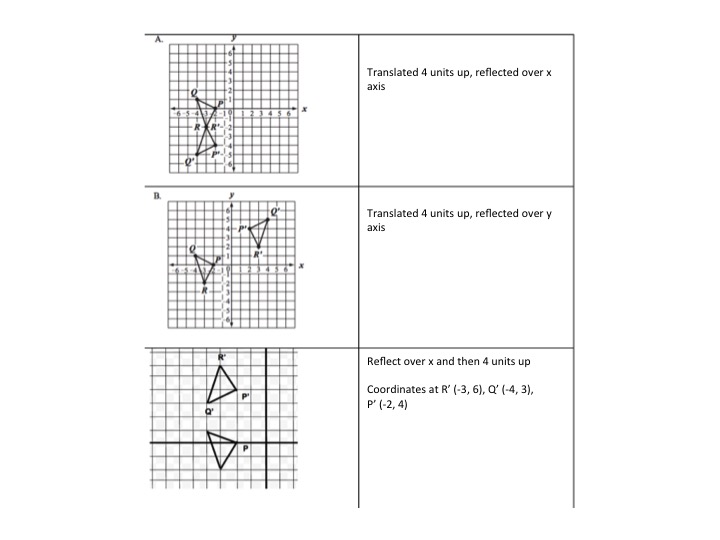 